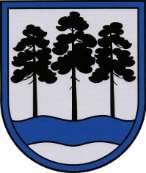 OGRES  NOVADA  PAŠVALDĪBAReģ.Nr.90000024455, Brīvības iela 33, Ogre, Ogres nov., LV-5001tālrunis 65071160, e-pasts: ogredome@ogresnovads.lv, www.ogresnovads.lv PAŠVALDĪBAS DOMES SĒDES PROTOKOLA IZRAKSTS81.Par Ogres novada pašvaldības Vispārējā tipa pansionāta “Madliena” maksas pakalpojumu un ēdināšanas pakalpojumu izcenojumu apstiprināšanuIzskatot Ogres novada pašvaldībā (turpmāk – Pašvaldība) saņemto Vispārējā tipa pansionāta “Madliena” 2022.gada 14.februāra iesniegumu Nr. 1-7/21 “Par uzturēšanās maksu Vispārējā tipa pansionātā “Madliena”” (reģistrēts Pašvaldībā 2022.gada 14.februārī ar Nr. 2-4.1/856) par nepieciešamību pārskatīt maksas pakalpojumu izcenojumus, kā arī ņemot vērā Ogres novada pašvaldības Maksas pakalpojumu izcenojumu aprēķinu un atlīdzības noteikšanas komisijas 2022. gada 3.marta sēdes protokolu Nr.4 un pamatojoties uz likuma “Par pašvaldībām” 21.panta pirmās daļas 14. “g” apakšpunktu (domei ir tiesības noteikt maksu par pašvaldības sniegtajiem pakalpojumiem); Sociālo pakalpojumu un sociālās palīdzības likuma 8.panta pirmo daļu (klienta vai viņa apgādnieka pienākums ir samaksāt par saņemtajiem sociālās aprūpes pakalpojumiem); Vispārējā tipa pansionāta “Madliena” nolikuma 1.punktu (pansionāts ir Ogres novada pašvaldības ilgstošas sociālās aprūpes iestāde, kura sniedz sociālās aprūpes pakalpojumus) un 23.punktu (uzturēšanās maksas lielumu pansionāts aprēķina reizi gadā un sagatavo lēmuma projektu pašvaldībai par tās apstiprināšanu),balsojot: ar 22 balsīm "Par" (Andris Krauja, Artūrs Mangulis, Atvars Lakstīgala, Dace Kļaviņa, Dace Māliņa, Dace Nikolaisone, Dainis Širovs, Dzirkstīte Žindiga, Edgars Gribusts, Egils Helmanis, Gints Sīviņš, Ilmārs Zemnieks, Indulis Trapiņš, Jānis Iklāvs, Jānis Kaijaks, Jānis Lūsis, Jānis Siliņš, Linards Liberts, Pāvels Kotāns, Raivis Ūzuls, Toms Āboltiņš, Valentīns Špēlis), "Pret" – nav, "Atturas" – nav, Ogres novada pašvaldības dome NOLEMJ:Apstiprināt šādus Vispārējā tipa pansionāta “Madliena” maksas pakalpojumu izcenojumus: uzturēšanās maksa Vispārējā tipa pansionātā “Madliena” Ogres novadā deklarētajiem iedzīvotājiem – 25 EUR (divdesmit pieci eiro) diennaktī; uzturēšanās maksa Vispārējā tipa pansionātā “Madliena” – 26 EUR (divdesmit seši eiro) diennaktī; uzturēšanās maksa Vispārējā tipa pansionātā “Madliena” paaugstināta komforta vienvietīgā istabā – 28 EUR (divdesmit astoņi eiro) diennaktī; maksa par mikroautobusa Renault Trafic izmantošanu – 18 EUR (astoņpadsmit eiro) par vienu stundu pašvaldības autonomo funkciju veikšanai; maksa par ēdināšanas pakalpojumu Vispārējā tipa pansionāta “Madliena” darbiniekiem -  1,80 EUR (viens eiro astoņdesmit centi) par vienu ēdienreizi.Noteikt, ka Ogres novada pašvaldības Vispārējā tipa pansionāta “Madliena” maksas pakalpojumu un ēdināšanas pakalpojumu izcenojums stājas spēkā 2022.gada 1.maijā.Noteikt, ka Ogres novada pašvaldības domes 2021.gada 18.marta lēmums “Par vispārējā tipa pansionāta “Madliena” maksas pakalpojumu un ēdināšanas pakalpojumu izcenojumu apstiprināšanu” (protokols Nr.5; 26.) zaudē spēku 2022.gada 30.aprīlī.Kontroli par lēmuma izpildi uzdot Ogres novada pašvaldības izpilddirektoram.(Sēdes vadītāja,domes priekšsēdētāja E.Helmaņa paraksts)Ogrē, Brīvības ielā 33Nr.80 2022. gada 31. martā 